GİRESUN ESPİYE ADABÜK BALIKÇI BARINAĞI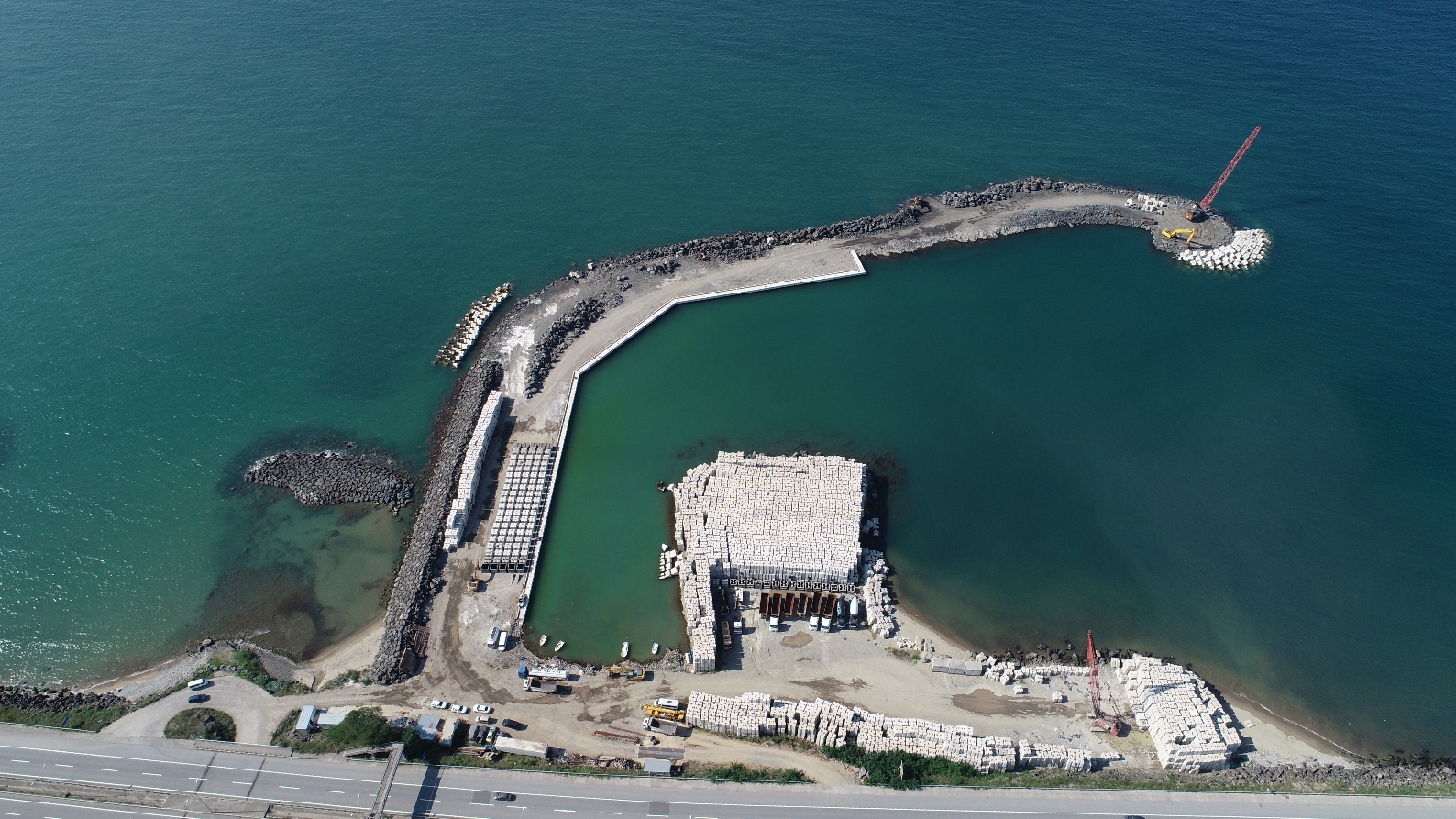 Proje bedeli			: 28.000.000 TLBaşlangıç/Bitiş		: 27.12.2017 – 27.11.2020Kapasitesi			: 60 Adet orta veya küçük boyutta tekne.Teknik Özellikler	: 465 m Ana, 140 m Tali mendirek, 215m (-3)lük, 54m  (-4)lük, 80m (-5)lik Rıhtım, 151m Çekek yeri.